Performance of indigenous chicken in consideration of different factors under scavenging rearing system at Cox’sbazar district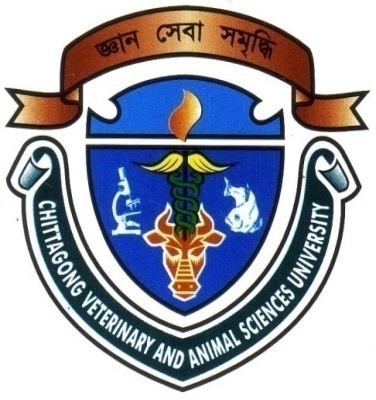  A Production Report is submitted for partial fulfillment of the Degree ofDoctor of Veterinary Medicine (DVM)                                                   Submitted by:                                                 Saddam Hossain   Faculty of Veterinary Medicine     Chittagong Veterinary and Animal Sciences University.Khulshi, Chittagong – 4225                                            September, 2018Performance of indigenous chicken in consideration of different factors under scavenging rearing system at Cox’sbazar district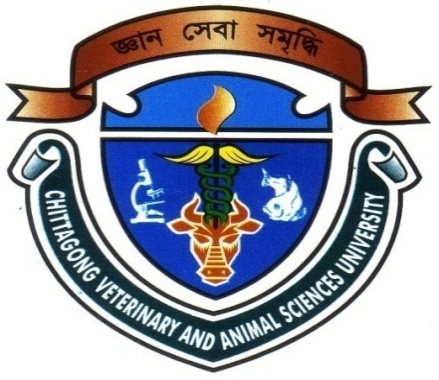 A Production Report Submitted as per Approved Style and Contents.                                  ………………………………                             Signature of Supervisor:                                           Dr. Md. Kabirul Islam Khan                                                            Professor                Department of Genetics and Animal Breeding                            Faculty of Veterinary Medicine     Chittagong Veterinary and Animal Sciences University    Khulshi, Chittagong – 4225                                                        September, 2018